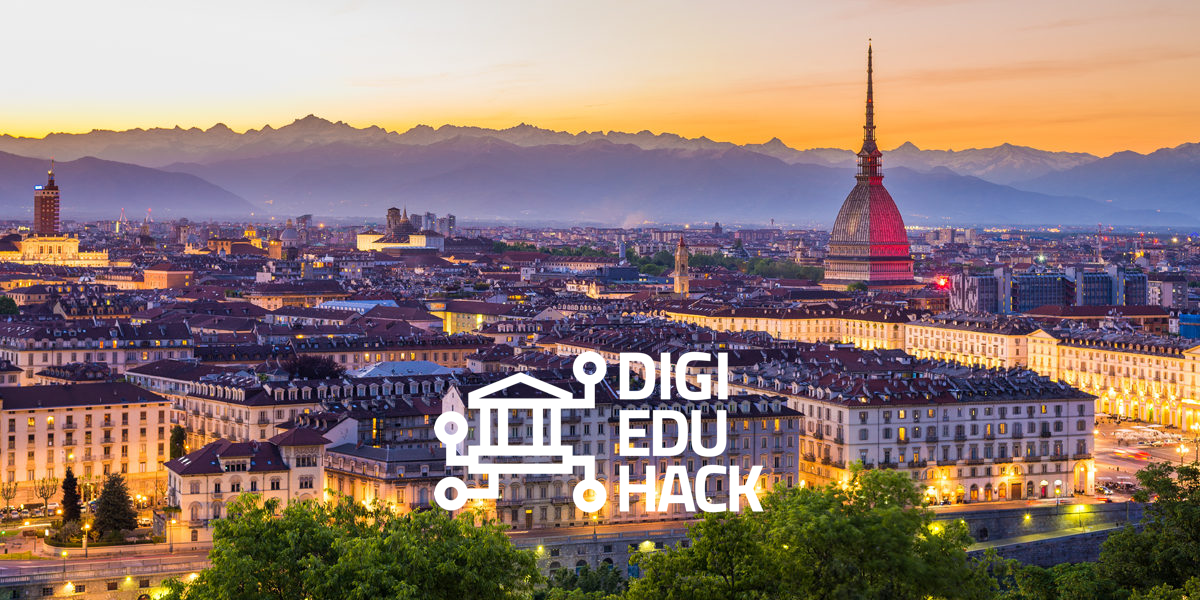 Torino Digital Education Hackathon4 Urban Food CircularityS.A.A. School of Management Via Ventimiglia, 11510126 Torino October 3rd – 4th, 2019Event AgendaTorino DigiEduHack 4 Urban Food Circularity – Agenda 03 October 10:00: REGISTRATION03 October 10:30: WELCOME AND Inspirational sessionLuigi riccardo: Circular Economy in food systems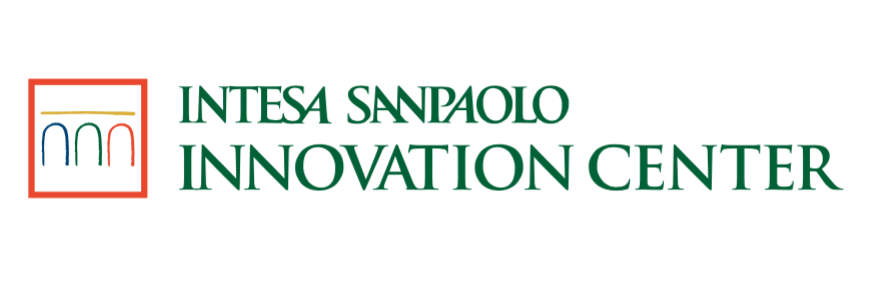 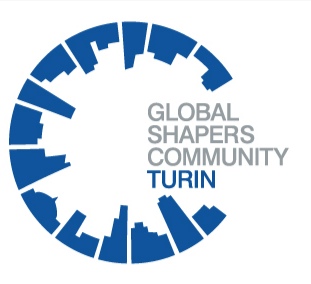 daniele consoli, Global Shapers turin hub Paola pluchino: La Città vivente - Introduzione al metabolismo urbano CircOlare	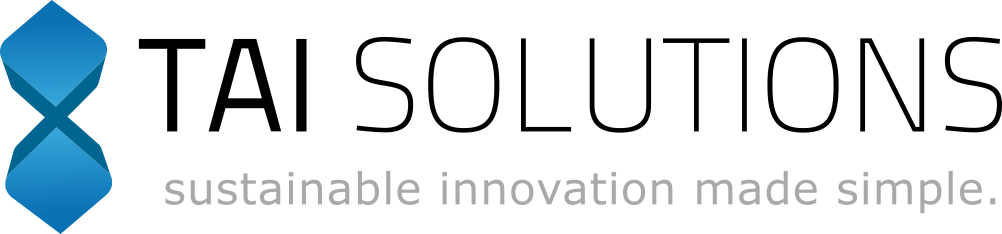 03 October 11:00: CHALLENGE INTRODUCTION 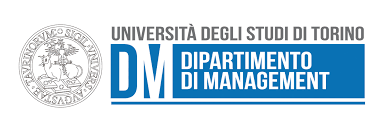 Danny azucar & Paola De Bernardi – Department of MANAGEMENT, UNITO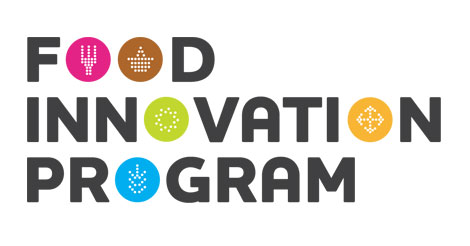 Simona Grande – Food innovation program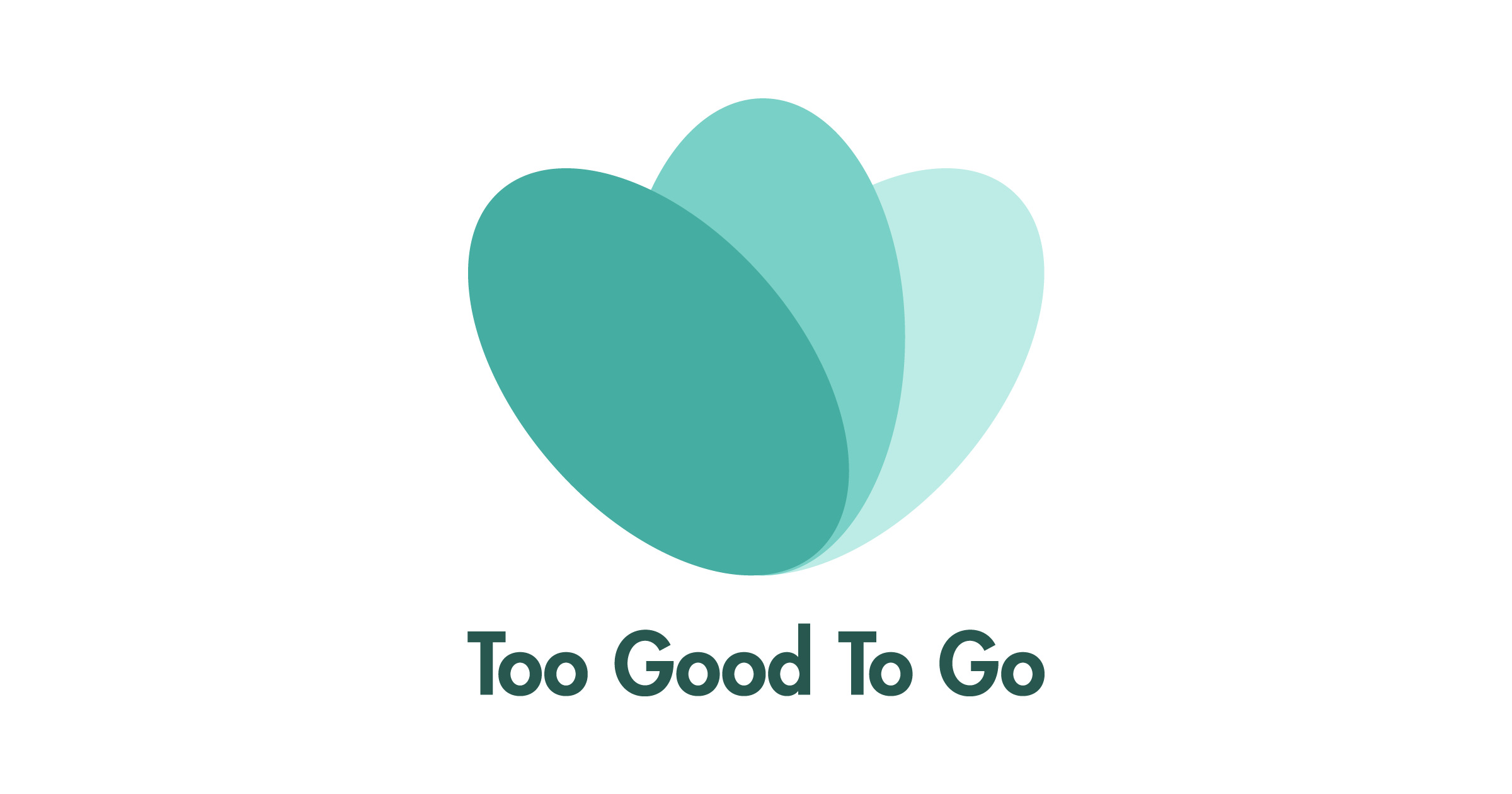 Iryna Ierokh – Too Good to go 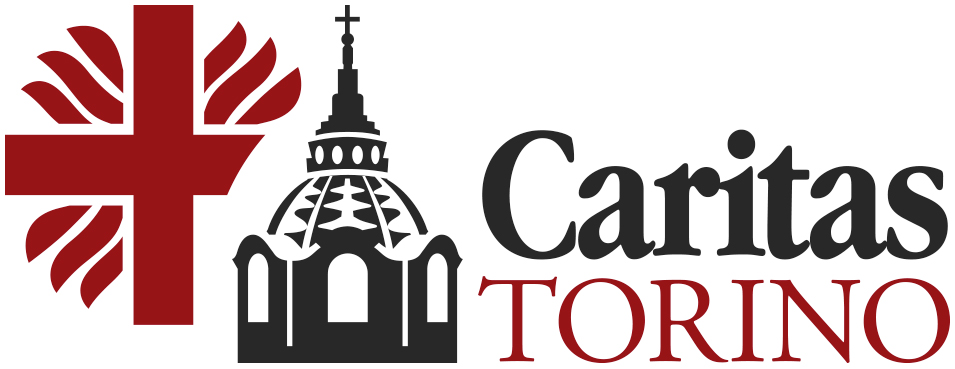 ivan andreis – caritas diocesana 03 October 12:00: TEAM BUILDING AND PLANNINGPresentation of individual ideas (optional) – Self Presentation team formation 03 October 13:00: LUNCH*03 October 14:00 HACK BEGINS! TEAM WORKOngoing support from mentors03 October 16:00: Coffee Break* 03 October 16:30: HACK CONTINUES! TEAM WORKAlessio D’antino - Business Model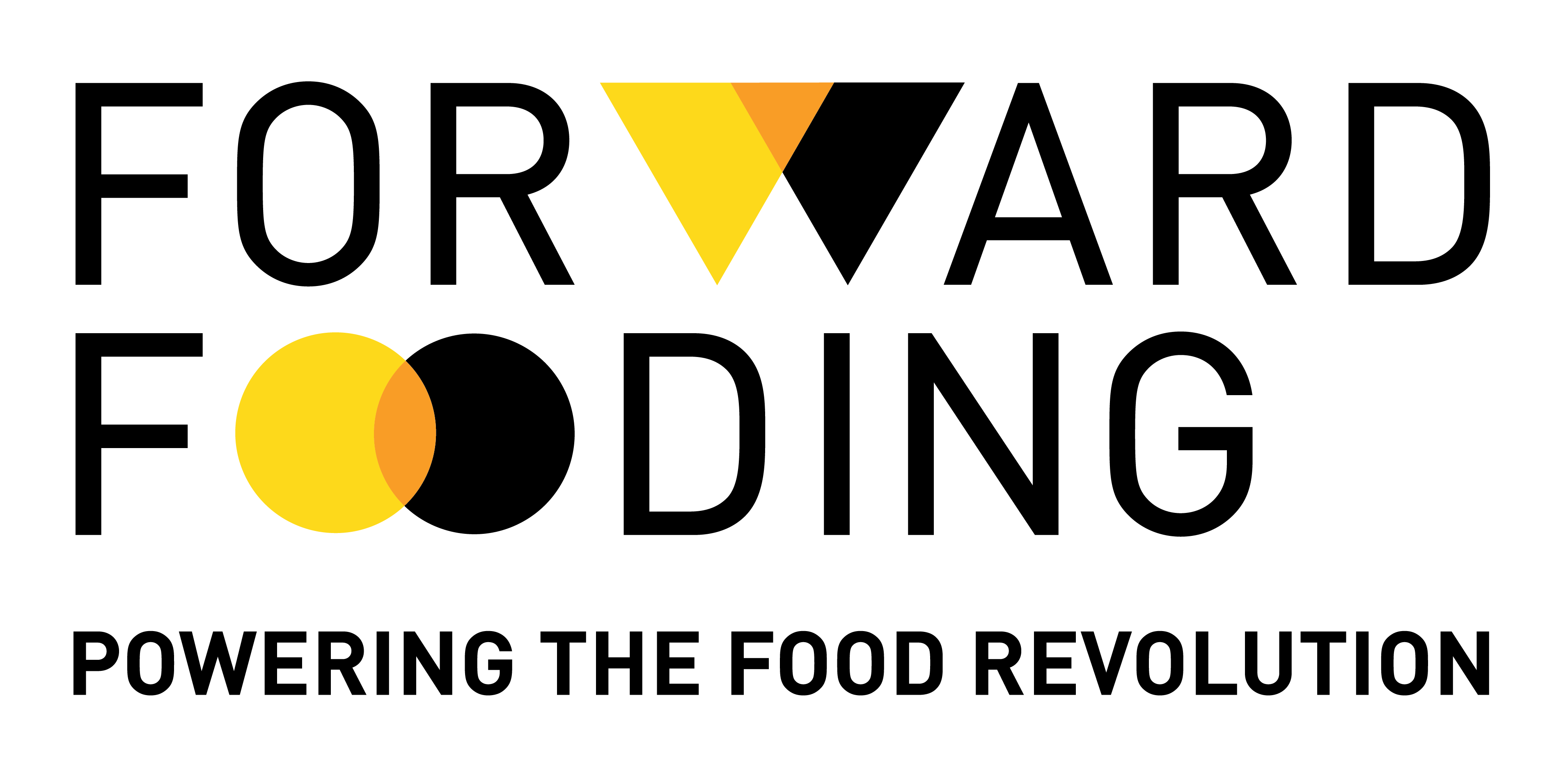        Canvas Introduction Ongoing support from mentors 03 October 19:00: Dinner*03 October 20:00: Pitch training ‘Learn the do's and don’ts of pitching your projects’Danny Azucar, University of Turin, Department of management 03 October 20:30: HACK CONTINUES! TEAM WORK03 October 22:00: Intermission Sally ChallengePitch practice (optional)Group discussion 03 October 22:30: HACK CONTINUES (off site)- Alternatively, napping time!04 October 07:30: BREAKFAST* 04 October 08:00: PITCH PRACTICE04 October 09:00: Participants pitch to judges panel04 October 10:00 WINNER ANNOUNCEMENT AND CLOSING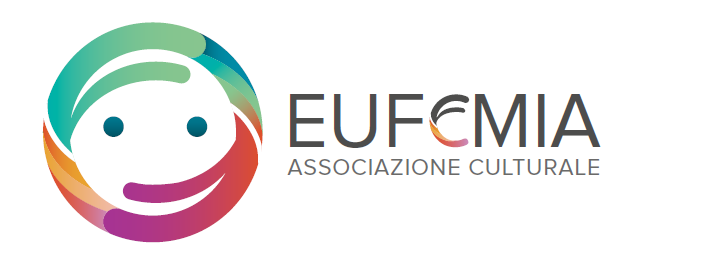 Round-the-Clock Activity: Eufemia – escape room! The city of Turin’s very first Escape Room specific to climate change launches the challenge “Will you be able to Survive Climate Change?” Playing as a group (4-5), you will experience life “at its limits” and will have to find solutions to the challenges encountered. By gaining awareness of how the difficulties experienced in the game are connected to real life, players will be encouraged to make a commitment to act in favor of the planet.  *Note: The caterer “Liberamensa” was born from the challenge of combining food quality with a concrete social commitment.
Since 2008, it has been offering reintegration opportunities through training and employment to people in detention. With this in mind, a bakery (Farina nel sacco), a garden center (Terre e aria) where saffron is produced, and a restaurant were created inside the prison in Turin, as well as catering and gastronomy services.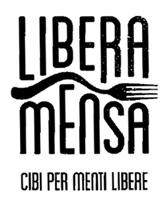 For further information, see: http://www.liberamensa.org/